Министерство культуры Красноярского краяКраевое государственное автономное учреждение культуры культурно-социальный комплекс «Дворец Труда и Согласия»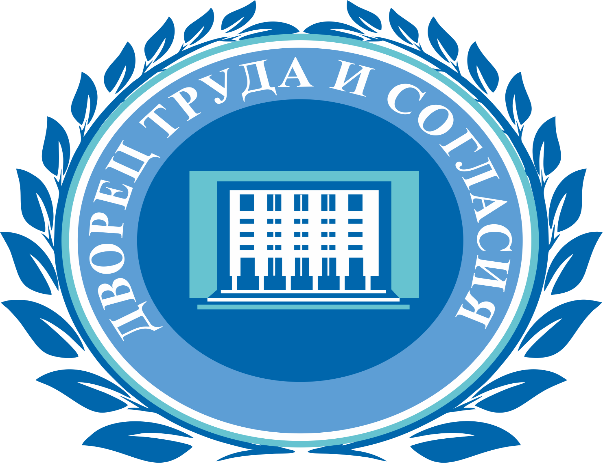 	Методический сборникСоциокультурная реабилитация молодых инвалидов в Красноярском крае. Методический сборник по материалам практической конференции/ КГАУК КСК «Дворец Труда и Согласия», Красноярск2017, 19 - сСоставитель:Директор Центра по организации методическойРаботы с инвалидамиКГАУК КСК «ДворецТруда и Согласия»Вичулене Екатерина ВикторовнаТ.р.8(391)229-93-67Т. моб. 8-908-019-23-83e-mail: vichulene@kdk.krsn.ru									          Стр.Вступительное слово							4 - 7Дорога «Возрождения»							7 - 10Социокультурная реабилитация инвалидовВ МБУ СО «КЦСОН» г. Канск 					11 - 14Организация культурно-досуговой деятельности с молодыми инвалидами						14 - 17Социокультурная реабилитация молодых инвалидов в учреждениях социального обслуживания населения на примере МБУ реабилитационного центра социально-оздоровительного клуба «Надежда»		17 - 21Библиография								22                                                             Вичулене Екатерина Викторовна-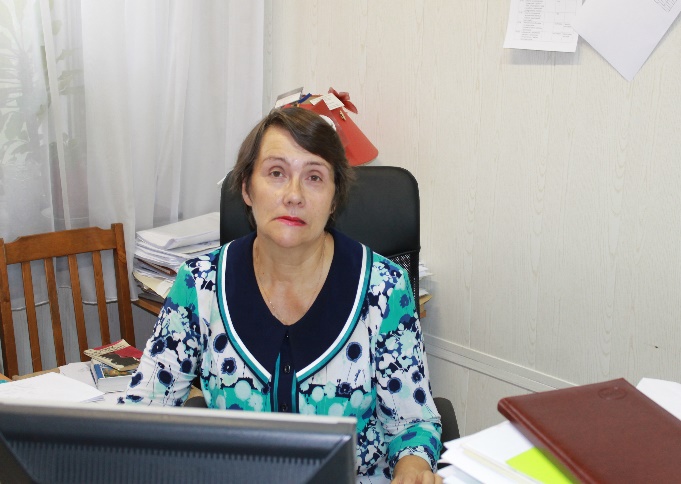 директор Центра по организации методической работы с инвалидамиВступительное слово 	Отношение к инвалидам всегда являлось показателем экономической и нравственной зрелости любого общества. Понятие «инвалид» в буквальном переводе означает «непригодный», «неполноценный». В период петровских реформ инвалидами называли военнослужащих, которые по причине заболевания, ранения или увечья не могли нести военную службу. Лишь после Второй мировой войны происходит формирование понятия «инвалид», относящегося ко всем лицам, имеющим физические, психические или интеллектуальные ограничения жизнедеятельности.   В соответствии с Федеральным законом от 24 ноября 1995 года № 181-ФЗ «О социальной защите инвалидов в Российской Федерации» инвалидом признается человек, который имеет нарушение здоровья со стойким расстройством функций организма, обусловленное заболеваниями, последствиями травм или дефектами, приводящее к ограничению жизнедеятельности и вызывающее необходимость его социальной защиты.   Сегодня в России насчитывается 13,2 млн. инвалидов, что составляет 10% населения страны.   Проблема актуализируется стремительным ростом молодых инвалидов. За последние 4 года количество молодых людей с ограниченными возможностями в РФ увеличилось на 127,5%. В связи с этим назрела необходимость выработки стратегии государства по вопросам социальной адаптации данной категории,  механизмов взаимодействия структур государственной власти, работающих с ними, поддержки молодежных инициатив в области работы с молодежью с ограничениями в здоровье.   Исходя из данных государственной статистики, невозможно оценить, сколько молодых инвалидов в России. Но можно выделить, что в возрастах от 15 до 35 лет в России около 1 млн. инвалидов. Доля инвалидов растет от 2% в возрасте 15-19 лет до 3% в возрасте 30-34 года, большинство из них (2\3) – мужчины. Структура инвалидности по группам тяжести не очень устойчива. Тем не менее, очевидно, что самая  многочисленная – вторая группа (свыше 43%), а затем – третья (около 30%). С точки зрения проведения политики интеграции молодых инвалидов в общество, большое значение имеет время наступления инвалидности. Одна четверть инвалидов в возрасте 20-24 года – инвалиды с детства, остальные – получили инвалидность после 18 лет.   Осуществляя серьезный комплекс мер по социальной поддержке молодых людей с ограниченными возможностями, повышению качества и доступности для  них социальных услуг, характеризующих качество жизни, Россия ориентируется на международные стандарты, принятые как мировым, так и Европейским сообществами. Именно поэтому наша страна конструктивно участвовала в разработке Конвенции о правах инвалидов, принятой Генеральной Ассамблеей ООН в декабре 2006 года.  Эта Конвенция занимает важное место в ряду многосторонних международных договоров в области прав человека и направлена на обеспечение полного и равного осуществления инвалидами всех прав человека и основных свобод, а также на поощрение уважения достоинств инвалидов, недопущение 5какой-либо дискриминации по признаку инвалидности.   Молодые инвалиды в рамках более общей категории – инвалиды – в российской Федерации обладают определенными социально-экономическими правами и свободами, обеспечивающих им равные с другими гражданами возможности в реализации гражданских, экономических, политических и других прав и свобод, предусмотренных Конституцией Российской Федерации, а также в соответствии с общепризнанными принципами и нормами международного права и международными договорами Российской Федерации.   Вся сложность и многоаспектность проблем молодых инвалидов в значительной степени находит отражение в социально-экономических технологиях работы с инвалидами, в деятельности системы государственного социального обеспечения. Для того, чтобы помочь молодому человеку с инвалидностью, используются все методы социальной, медико-социальной, социокультурной и психологической работы, в которые лишь вносится некоторая специфика с целью успешной социальной интеграции, которая является средством социального развития общества. В качестве средства она отражает способность общества развиваться « на принципах недискриминации, терпимости, уважения многообразия, равенства возможностей, солидарности, безопасности и участия всего населения, в том числе групп и лиц, находящихся в неблагоприятном положении, уязвимых групп и лиц». В общем, интеграция молодых инвалидов в социальное общество осуществляется через эффективный реабилитационный процесс.   В сознании российского общества проблема инвалидов и инвалидности не заняла подобающее место, какое она занимает в других цивилизованных странах. Невостребованность обществом многих вопросов труда, досуга, быта, да и самого инвалида, как потенциальной творческой личности по-прежнему беспокоит только лишь самих инвалидов да узкий круг специалистов.   Методы решения данной задачи ждут ответа на многие вопросы, ждут достоверных исследований. Ориентация на становление нового социально-экономического уклада создает предпосылки для изменения структуры свободного времени, расширения материальных основ социально-культурной и культурно-досуговой деятельности, изменение структуры свободного времени, дифференциации и углубления индивидуальных потребностей.   При этом важно учитывать, что молодые инвалиды существенно  отличаются от инвалидов зрелого возраста, также как инвалид с детства – от человека, ставшего инвалидом, будучи уже взрослым.   Для молодых инвалидов культурно-досуговая деятельность выступает процессом формирования условий для организации свободного времени, связанного с реализацией  их потребностей и интересов, обладающего личностно-развивающим характером, социальной ориентацией и самореализацией.   Данная деятельность играет важную роль в жизни инвалидов, в особенности, когда их участие в трудовой деятельности затруднено. В настоящее время инвалиды занимают в обществе маргинальное социокультурное положение, т.к. происходит ограничение набора социальных ролей и культурных форм активности, что сужает рамки их образа жизни.   Создание равных возможностей для инвалидов как направление социальной политики связано с обеспечением доступа для них в такой степени, как и для основной части общества не только образования и работы, но и различных форм культуры, культурной деятельности ( т.е. социально-культурная  реабилитация).   Проблема интегрирования людей с ограниченными возможностями в социокультурную. Жизнь общества предусматривает разработку и реализацию программ в сфере культурной и оздоровительной  политики.   При организации культурно-досуговой деятельности, направленной на реабилитацию лиц с ограниченными возможностями, следует учитывать:   - учет индивидуальных психофизиологических особенностей людей с ограниченными возможностями;   - организация культурно-досугового пространства в процессе реабилитации людей с ограниченными возможностями.   На нашей практической конференции рассмотрим условия, которые способствуют восстановлению социальных и психологических, физических функций молодых инвалидов в Красноярском крае посредством организации культурно-досуговой деятельности в учреждениях культуры, центров социального обслуживания инвалидов, реабилитационных центрах  через социально-культурную деятельность.                                                 Кубрак Галина Александровна-                                                 заведующий социально-реабилитационным                                                  отделением муниципального бюджетного                                                 учреждения «Комплексный центр социального                                                 обслуживания населения г. Ачинска»Дорога «Возрождения»    В связи с ратификацией Конвенции о правах инвалидов в последнее время отмечается тенденция к увеличению численности инвалидов молодого возраста. Но их потенциал недостаточно задействован при решении вопросов молодежной и социальной политики. В связи с этим сотрудники МБУ «КЦСОН г. Ачинска»  выделили молодых инвалидов в отдельную категорию и разработали для них специальные программы реабилитации и абилитации, направленные на формирование активной жизненной позиции и доступную социальную интеграцию.   В г. Ачинске группа молодых инвалидов, впоследствии молодежный клуб «Возрождение», стали формироваться с 2003 года. Специалисты сначала использовали  досуговые и спортивные мероприятия, так как дорога социальной реабилитации проходит через личность, через самореализацию с учетом возможностей здоровья. далее мы стали проводить в центре мероприятия, направленные на социокультурную реабилитацию молодых инвалидов через творческую и театральную деятельность, посредством которой формировались их коммуникативные навыки. Впоследствии стали сотрудничать с актерами городского драматического театра, которые четыре раза в неделю проводили для наших ребят мастер-классы по актерскому мастерству и сценической речи.   Важно было создать инклюзивное пространство в городе, где интерес к деятельности, а не болезнь и возраст, объединили бы людей. Мы хотели, чтобы наша молодежь стала не только получателем услуг, а полноправными гражданами города, и мы добились много в этом направлении. Новогодняя елка во дворе учреждения, концерты, «Венецианская маска» в городском музейно-выставочном зале, мастер-классы в краеведческом музее им. Каргаполова, праздник ко Дню защиты детей, декламация стихов А.С.Пушкина в Троицком парке, флешь-моб «Антитеррор» – вот небольшой вклад членов клуба в жизнь города.   Весной этого года в Ачинском музейно-выставочном центре прошло большое интерактивное мероприятие «Среди масок», приуроченное к Международному Дню музеев. Наши ребята выступили перед сотрудниками музея, студентами Ачинского педагогического колледжа, представителями местной общественной организации родителей и детей с ограниченными возможностями «Возьмемся за руки», волонтерами – учениками общеобразовательной школы №3 с интересной творческой программой, которая  включала в себя театрализованную постановку на мотив русской народной сказки, исполнение песен, танцев с использованием театральных масок. Несмотря на то, что некоторые участники впервые вышли на импровизированную сцену и взяли в руки микрофон, у них все получилось, и благодарная аудитория, понимающая насколько непросто выступать перед публикой, от всей души аплодировала молодым «артистам». Молодые люди с ограниченными возможностями здоровья показали не только свои творческие способности и возможности в организации досуга, но и то, как можно совмещать досуговую деятельность с продуктивной, поскольку все костюмы, маски, открытки – смайлики, подаренные гостям,- все было сделано своими руками.   Благодаря еще одному общегородскому мероприятию, «Музейной ночи», которое проводилось в краеведческом музее, все присутствующие увидели молодых людей с ограниченными возможностями здоровья в новом свете: деловые, собранные, внимательные взрослые люди, занятые важным делом. Эти трогательные, красочные мероприятия – показатель эффективности применения форм и методов социокультурной реабилитации инвалидов, проводимой в комплексном центре. Наша молодежь научилась быть не только благополучателями, но и активными дарителями радости, позитива, хорошего настроения окружающим их людям, а это, несомненно, большой шаг в их  социальной адаптации.   Специалисты социально-реабилитационного отделения комплексного центра ориентируют молодежь на трудоустройство, помощь своим близким и друзьям. Активная жизнь, программы развития и самообразования – вот что особенно важно на сегодняшний день для нашей молодежи. С этой целью ведется совместная работа со специалистами городского Центра занятости, проводятся семинары-практикумы для инвалидов и членов их семей по участию в различных программах по трудоустройству. В результате большой и кропотливой работы, проведенными специалистами, 2 инвалида-колясочника получили работу.   За время функционирования молодежного клуба те, кто входил в его первоначальный состав, выросли, у некоторых появились семьи, дети, многие из них работают в разных учреждениях и полностью интегрированы в общество. Некоторые из них стали нашими помощниками в реабилитации «свежих» членов клуба, есть те, для кого работа с инвалидами – одно из направлений их деятельности ( член молодежного клуба «Возрождение» Ирина Л. организовала на базе Ачинского краеведческого музея культурно-исторический клуб для молодых инвалидов; Анжела Ю. получила высшее профессиональное образование и работает в социально-реабилитационном отделении нашего учреждения ведущим специалистом; Владимир С., прошедший курс обучения в г. Перми по программе «Человек на коляске», готов помочь инвалидам, оказавшимся в подобной ситуации, в активном овладении коляской).   Из практики работы с инвалидами – колясочниками у нашего учреждения есть опыт организации мобильной бригады по работе с молодыми лежачими инвалидами. За 2016 год было обследовано 10 семей с такими проблемами. Родители этих ребят прошли курсы реабилитации на группах дневного пребывания, где с ними поработали специалист по реабилитации инвалидов, психолог, врач-психотерапевт, инструкторы по адаптивной физической культуре, медицинская сестра по массажу. На данное время заключено соглашение с городским спортивным комплексом «Олимп» по доставке инвалидов – колясочников в комплекс для занятий спортом 2 раза в неделю.   Для самих мало мобильных ребят с ОВЗ была организована группа «взаимоподдержки» с участием мобильных инвалидов с целью расширения круга общения и формирования позитивных интересов у молодежи, которая в силу своего недуга не имеет возможности перемещаться по городу.   Специалисты социально – реабилитационного отделения совместно с городским телевидением на протяжении полугода осуществляли сопровождение молодых инвалидов с сохранным интеллектом для участия их в грантовой программе Красноярского края « Мы – молодые, территория 20*20» по созданию социально значимого проекта, направленного на реализацию творческих и интеллектуальных способностей людей с ограниченными возможностями здоровья. Результатом совместной работы стал видеоролик из нескольких сюжетов, представляющих положительный опыт и достижения молодых инвалидов, прошедших комплексную реабилитацию в учреждении. В проекте были задействованы 15 инвалидов и 6 специалистов отделения, проведено 10 встреч и 8 мастер-классов, привлечены волонтеры.   Мы готовим талантливую молодежь с ограниченными возможностями здоровья и оказываем их социальное сопровождение для участия в фестивалях различного уровня ( межрегиональный фестиваль «АртБирюса», «Семицветные салюты» в г. Красноярске,  межрегиональная ПараАртиада «Молодость Сибири», краевой фестиваль «Северный ветер» и др.), где наши ребята завоевывают призовые места.   Специалисты на протяжении нескольких лет, используя уникальный метод «социокультурного туризма» для молодых инвалидов и сотрудничая с краевыми и общественными организациями ( городское управление по физической культуре, спорту и туризму администрации города Красноярска, Красноярская региональная спортивная общественная организация «Федерация спорта лиц с поражением опорно-двигательного аппарата» и др.), готовят ребят для участия в соревнованиях туристической направленности ( «Школа мужества», «Школа выживания», спортивные соревнования по хайкингу, «Охота на лис» и пр.), в результате которых наши воспитанники становятся призерами и дипломантами.   В учреждении уже более пяти лет практикуется работа по социальной адаптации родителей, имеющих инвалидов с нарушенным интеллектом. В реабилитационном отделении ежегодно они проходят по 2 курса реабилитации вместе с детьми. В результате такого взаимодействия в учреждении была сформирована группа молодых инвалидов с нарушенным интеллектом и психическими расстройствами, работа с которыми дает положительные результаты.   Таким образом, в процессе работы социально-реабилитационного отделения МБУ «КЦСОН г. Ачинска» определяются как традиционные, так и инновационные пути социальной реабилитации и адаптации молодых инвалидов, повышается их активность, правовая грамотность и обеспечивается квалифицированная многоступенчатая поддержка инвалидов, что ведет к их эффективной адаптации и интеграции в общество.	 						 Ковалева Тамара Васильевна –Заведующий социально-реабилитационным отделением МБУ «Комплексный Центр социального                                                                      обслуживания населения» г. КанскСоциокультурная реабилитация инвалидов вМБУ СО «КЦСОН г. Канска»                                               Как творчество нам помогает жить,                                               Любить, страдать и даже ненавидеть,                                               И в разноцветных красках мир увидеть                                           И чудеса прекрасные творить.                                                                         Натали Березина     	Творчество в разных его проявлениях – неотъемлемая часть социокультурной реабилитации молодых инвалидов. Оно действительно помогает взглянуть на жизнь с другой стороны, переключить внимание на прекрасное, интересное, увидеть, что мир и собственная личность многогранны, и эти грани дают возможность для самореализации и душевной удовлетворенности.  	 Работа в рамках социокультурной реабилитации направлена на формирование собственной активности молодых инвалидов при решении своих жизненных проблем; развитие оптимизма как сосредоточенности на позитивных сторонах жизни; формирование умений выбирать благоприятную среду для самореализации; формирование гибкого приспособления к быстро меняющимся условиям окружающей среды.   С 2008 года в комплексном центре социального обслуживания населения г. Канска действует программа «Мы таланты», в рамках которой во взаимодействии с городским Домом культуры ежегодно в ноябре проводится кастинг «таланты». Наиболее яркие номера ( вокал, танец, декламация, акробатические номера, театрализованные миниатюры) включаются в концерт, посвященный Международному Дню инвалидов.   	Выставки творческих работ для детей-инвалидов и для взрослых лиц с ограниченными возможностями всегда наполнены яркими неординарными работами в разных жанрах и формах.   Социальные спартакиады, Фестивали по мультиспорту нашему Центру помогают организовывать учреждения культуры и дополнительного образования, делая моменты открытия мероприятий яркими, красочными, предоставляя возможность всем познакомиться с культурной жизнью города.   	Налажено взаимодействие с Канским драматическим театром, благодаря чему семьи, имеющие детей-инвалидов, и инвалиды пенсионного возраста, являющиеся получателями услуг Центра, могут воспользоваться льготными билетами на спектакли.   	До получателей социальных услуг доводится информация о городских, краевых, российских конкурсах, в которых они могут проявить себя.   	Это не значит, что все активно проявят себя в творчестве, это значит, что люди обретут душевные силы для дальнейшей жизни.   	Ежегодно активными участниками мероприятий становится от 100 до 150 человек, зрителями – более 300 человек.   	В учреждении ведется работа как с совершеннолетними инвалидами, так и с детьми-инвалидами.   	В работе со взрослыми инвалидами ( речь идет о дееспособных лицах) сам инвалид делает свой выбор, принимает свое решение, определяет, какие услуги ему нужны. Убедить человека лично может быть проще, чем через третье лицо. Но в то же время совершеннолетний человек уже имеет свой взгляд на жизнь, свои личностные ориентиры и ценности, в которые сложно вносить коррективы, если сам инвалид этого не хочет. Пре5дложение участвовать в каких-либо мероприятиях (независимо от того, пассивное или активное это участие) может рассматриваться человеком негативно просто потому, что это нарушает привычный ритм жизни. Взрослые гораздо охотнее включаются в новые мероприятия, если у них есть семья, а мероприятия направлены на семейное взаимодействие, на развитие детей. Вместе с детьми они посещают мастер-классы, концертные программы – и с удовольствием находят что-то новое для себя.   	Очень тяжело переживается инвалидность, полученная в результате травм, несчастных случаях, так как у человека резко меняется социальный статус, уклад жизни, что вызывает состояние глубокого стресса. В данном случае важна поддержка ближайшего окружения, и это поддержка должна выражаться не в жалости, а в реальных действиях, помогающих инвалиду понять, что жизнь продолжается, и он многое может.   	В наше учреждение обратился отец Б., ставшего инвалидом в результате аварии, с просьбой предложить сыну возможные мероприятия. Совместная работа специалистов с семьей помогла Б. принять участие в нескольких мероприятиях, таких как социальная спартакиада, турнир по шашкам, посетить городские культурные мероприятия, пообщаться с другими инвалидами, умеющими видеть позитивные стороны жизни. В итоге, спустя два года Б. не является активным участником социокультурных мероприятий, но, благодаря им, он понял, что жизнь не закончилась, и нашел смысл жизни в повседневных делах: работая над собой, прилагая усилия, он, не имеющий обеих ног, выполняет всю домашнюю работу, работает с отцом на даче, водит машину, живет полноценной жизнью   	Работа с детьми-инвалидами – это, прежде всего, работа с семьей. И социокультурная реабилитация чаще всего предшествует длительная консультативная работа специалистов с родителями, проживающими болезнь ребенка как огромное горе: изучение микроклимата семьи, её нуждаемости, потенциальных ресурсов и возможностей, предоставление при необходимости, методического материала в виде литературы, дидактических пособий, буклетов и т.д.   	Формы работы с семьей в учреждении помогают семьям сблизиться, дать возможность детям проявить себя в небольшом коллективе, получить опыт социального общения, начиная с раннего возраста.   	На базе МБУ СО «КЦСОН г. Канска» действует клуб общения семей, имеющих детей-инвалидов, «Доверие». Занятия в клубе проводятся в виде лекций, мастер-классов ( поделки из бумаги, природного материала, квилинг), культурно-досуговые мероприятия, информирования родителей о работе программы РИАС, службе «Домашнего визитирования», волонтерском информационно-коммуникационном отряде. Совместная деятельность детей и родителей позволяет ребятам проявить себя в непринужденной атмосфере, выявить интересы, найти занятия по душе, которые в дальнейшем могут стать основой творчества.  	 Также в работе с семьями, имеющими детей-инвалидов, можно отметить театр теней «Синяя птица», который начал свою работу в 2015 году. Занятия в театре позволяют расширить круг общения детей с ограниченными возможностями здоровья, развивать их коммуникативные способности, дают возможность проявить себя тем, у кого есть проблемы с речью; маленьким детям, которые не могут заучивать роль или запомнить движения; тем, кто стесняется большого количества людей. Юным актерам не видно зрителей, а значит, нет повода для стеснения, рядом всегда могут находиться мамы, чья помощь для детей важнее всего.   	Дети менее чувствуют комплексы, связанные со своим здоровьем, а потому, если они начинают участвовать в социокультурных мероприятиях, у них гораздо больше шансов проявить себя в разных направлениях, у них гораздо больше шансов проявить себя в разных направлениях. Ребята пробуют себя, то в одном, то в другом, и не бояться начать что-то новое. Впоследствии это помогает искать и раскрывать в себе новые возможности. И, конечно же, поддержка семьи – одно из главных условий успешной социализации ребенка.  	 Яркий пример положительного воздействия социокультурной реабилитации на развитие личности в нашем учреждении – И. Работа с семьей началась, когда И. был учащимся начальной школы. После военных действий в Чечне он остался без родителей. Бабушка привезла его в Канск, очень переживала, тем более, что ребенок начал терять зрение. Но это обстоятельство не стало поводом ограничивать мальчика, наоборот, бабушка согласилась на его участие в кастинге «Таланты», где И. исполнил  «Лезгинку». Это был первый детский опыт выступления. Жюри поддержало эмоционального непосредственного участника – и он впервые выступил в концертной программе Городского Дома культуры. С тех пор его выступление – ежегодный подарок для зрителей, новые грани развития, взросление в творчестве. Но народный танец – это не единственный талант юноши. Он прекрасно декламирует стихи и отрывки из серьезных произведений, в которых его привлекают сильные, честные, добрые герои ( ему, например, очень близка «Повесть о настоящем человеке» Бориса Полевого, отрывок из которой И. представлял на одном из кастингов). Кроме того, юноша увлекается фотографией, в школе был активным участником радиостудии. Является участником волонтерского движения, помогает в проведении мероприятий для семей с детьми ( в том числе с детьми-инвалидами) в Молодежном центре, нашем учреждении. Прошло 8 лет. Скоро И. Станем совершеннолетним. И его большой творческий потенциал, толчок которому  когда-то дал кастинг «таланты», надеемся, поможет добиться многого, ведь                                  Творчество нам помогает жить,                                   Пройдя сквозь радости, печали и тревоги,                                   Дает возможность выбрать разные дороги…                                                    Ачкасова Ольга Васильевна-                                                   Заведующая любительскими объединениями                                                    МБУК «Городской Дворец культуры»                                                   г. НазаровоОрганизация культурно-досуговой	 деятельности с молодыми инвалидами  	 В настоящее время люди с ограниченными возможностями здоровья  принадлежат к наиболее не защищенной группе населения.  	 В сознании российского общества проблема инвалидов и инвалидности не заняла подобающего места, какое она занимает в других цивилизованных странах. Невостребованность обществом многих вопросов труда, досуга, быта, да и самого инвалида, как потенциальной творческой личности по-прежнему беспокоит только лишь самих инвалидов да узкий круг специалистов.   	Методы решения данной задачи ждут ответа на многие вопросы, ждут достоверных исследований. Ориентация на становление нового социально-экономического уклада создает предпосылки для: изменения структуры свободного времени, расширения материальных основ социально-культурной и культурно-досуговой деятельности, изменение структуры свободного времени, дифференциации и углубления индивидуальных потребностей.   	При этом важно учитывать, что молодые инвалиды существенно отличаются от инвалидов зрелого возраста, также как инвалид с детства – от человека, ставшего инвалидом, будучи уже взрослым.   	Для молодых инвалидов культурно-досуговая деятельность выступает процессом формирования условий для организации свободного времени, связанного с реализацией их потребностей и интересов, обладающего личностно-развивающим характером, социальной ориентацией и самореализацией.   	Данная деятельность играет важную роль в жизни инвалидов, в особенности, когда их участие в трудовой деятельности затруднено. В настоящее время инвалиды занимают в обществе маргинальное социокультурное положение, т.к. происходит ограничение набора социальных ролей и культурных форм активности, что сужает рамки их образа жизни.   	Создание равных возможностей для инвалидов как направление социальной политики связано с обеспечением доступности для них в такой же степени, как и для остальной части общества не только образования и работы, но и различных форм культуры, культурной деятельности (социально-культурная реабилитация).   	Таким образом, подготовив человека с ограниченными возможностями для участия в досуге, патронажные работники помогают ему интегрироваться в общественную жизнь. Проблема интегрирования людей с ограниченными возможностями в социокультурную жизнь общества предусматривает разработку и реализацию специальных государственных программ в сфере культурной и оздоровительной политики.   	При организации культурно-досуговой деятельности, направленной на реабилитацию лиц с ограниченными возможностями, следует учитывать:учет индивидуальных психофизиологических особенностей людей с ограниченными возможностями;Организация культурно-досугового пространства в процессе реабилитации людей с ограниченными возможностями.Рассмотрим условия, которые способствуют восстановлению социальных и психологических и физических функций молодых инвалидов посредством организации культурно-досуговой деятельности:   1. Создание щадящих условий (благоприятные условия труда, рациональный режим труда и отдыха; использовать гибкий режим рабочего времени) упрощенного режима.   2. Использование коррекционно-воспитательной направленности работы специалистов.   3. Использование методов, средств и приемов, с учетом возможностей молодых инвалидов.   4. Разделение требований и индивидуализирование обучения, то есть модифицирование рабочей программы ( зависит от деятельности учреждения).   5. Создание особых кружков для молодых инвалидов с целью повышения уровня развития инвалидов и побуждения интереса к совместной деятельности.   6. Учет особенностей психического развития, причины трудного поведения при организации коррекционно-воспитательной работы.   Одной из наиболее острых проблем лиц с ограниченными возможностями на сегодня как в социуме, так и в условиях проживания в интернате является дефицит общения с родственниками, друзьями, младшим поколением. Одним из инструментов решения этой проблемы может стать совместное создание специальных центров – как в самом стационарном учреждении, так и за его пределами, на базе действующих учреждений культуры ( филармоний, библиотек, музеев, культурно-информационных центров, домов культуры и т.д.).   	К наиболее распространенным формам организации культурно-досуговой деятельности относят:   1. Создание кружков и клубов. Наличие на территории муниципального образования людей с ограниченными возможностями объединенных общностью интересов и способных к самостоятельному передвижению или с незначительной посторонней помощью.   2. Кружки прикладного творчества.   3. Кружки художественного самодеятельного творчества, в том числе литературного или творческого объединения со смешением жанров.   4. Клубы выходного дня для родителей детей-инвалидов.   5. Игровые программы (специально подготовленные, с учетом физических и умственных способностей людей с ограниченными возможностями).   6. Организация праздников, концертов.   7. Постановка спектаклей.   8. Организация информационно-просветительских программ.   9. Проведение различных реабилитационных программ, например, арт-терапия, которая включает в себя группу лечебных и коррекционных методов, применяемых специалистами с соответствующей профессиональной подготовкой, на основе одной из экспрессивных модальностей - визуальных искусств, музыки, искусства театра и танца.   	Данное исследование проводилось на базе МБУ ДО «ДЮЦ «Планета», которую посещают молодые инвалиды от 18 до 30 лет, которые имеют задержку психического развития. Данная организация представлена такими направлениями, как социальная адаптация, социальная и психологическая реабилитация. Каждое направление состоит из комплекса мер, которые направлены на восстановление социальных навыков, компенсацию психологических функций, организацию культурно-досуговой деятельности.   Таким образом, организация культурно-досуговой деятельности с молодыми инвалидами является важной, но одновременно и трудной задачей современных систем социальной помощи и социального обслуживания. Молодые инвалиды, которые посещают организации клубного типа нуждаются во временной или постоянной посторонней помощи в связи с полной или частичной утратой возможности самостоятельно удовлетворять свои основные жизненные потребности, так как имеются ограничения способности к самообслуживанию. Восстановление способности инвалидов к социальному функционированию, независимому образу жизни призвана помочь система многопрофильной комплексной реабилитации как самостоятельная область научной и практической деятельности, посредством организации культурно-досуговой деятельности.                                                             Даурцева Лариса Александровна –                                                                     и.о. заведующего социально-                                                                      реабилитационного отделения                                                                      МБУ СО Реабилитационного центра                                                                      г. КрасноярскСоциокультурная реабилитация молодых инвалидов в учреждениях социального облуживания населения, на примере муниципального бюджетного учреждения реабилитационного центра социально-оздоровительного клуба «Надежда»     В период финансового кризиса положение молодых инвалидов изменяется, они острее ощущают свою экономическую зависимость, социальную изолированность. В это время необходимо оптимизировать условия жизнедеятельности людей с ограниченными возможностями, чтобы они могли наиболее полно использовать и развивать свои потенциальные способности для адаптации к новым реалиям и преодоления различных социальных трудностей. В этом контексте разработка и развитие теоретических основ социальной реабилитации лиц  ограниченными возможностями в современных условиях представляются весьма важными и актуальными.   	Технологии социальной реабилитации можно рассматривать как последовательность действий специалиста по социальной работе состоящее из комплекса методов, приемов и процедур, способствующих восстановлению социального статуса инвалида, достижению его материальной независимости. Они включают социально-бытовую адаптацию, социально-средовую ориентацию, социокультурную, социально-педагогическую, социально-психологическую реабилитацию, физкультурно-оздоровительные мероприятия и спорт. С помощью наследия культуры молодой человек с ограниченными возможностями здоровья становится частью культурного сообщества и получает возможность интегрироваться в общество.  	 Социокультурную реабилитацию можно понимать как комплекс методов и приемов организации досуга инвалидов (открытие клубов, кружков, секций, проведение праздников, конкурсов, юбилеев и других социокультурных форм), направленных на восстановление социального статуса гражданина с ограниченными возможностями здоровья. Она позволяет адаптироваться инвалидам в стандартных социокультурных ситуациях: заниматься посильной работой, находить и использовать нужную информацию, расширять свои возможности интеграции в обычную социокультурную жизнь. 	  В целях наиболее эффективной интеграции инвалидов в общество следует разрабатывать формы социокультурной реабилитации, которые будут способствовать развитию потенциальных способностей, уверенности в себе у людей с ограниченными возможностями. Формами социокультурной реабилитации инвалидов являются: концерты художественной самодеятельности; вернисажи выставок изобразительного творчества; занятия музыкально-драматического коллектива, вокальной студии, школы ремесел, студии «Декоративный костюм», в кружках вышивания, вязания, шитья, скульптуры, хореографической студии и т.д. 	  К технологиям социокультурной реабилитации можно отнести: анимационную терапию, художественно-эстетическое воспитание театральной деятельностью, эстетотерапию и др. (Л.П.Храпылина)   	В частности, Л.П.Храпылина понимает анимационную терапию как реабилитационную технологию, которая реализуется с использованием разнообразных видов деятельности, включая: социально значимые акции, участие в проектной работе, художественные виды творчества в группе, участие в массовых мероприятиях. Данные виды деятельности особенно интересны для инвалидов молодого возраста. Ведущим методом анимационной терапии является художественное творчество. Различные направления художественного творчества (драматическое исполнительство, театральная импровизация, изобразительное искусство, самодеятельное музыкальное исполнительство, авторские виды творчества и др.) могут быть основными средствами анимации молодых инвалидов в клубном объединении.   	Эстетотерапия реализуется в клубном объединении в процессе знакомства молодого инвалида с миром прекрасного, наследием человеческой культуры. Посещение театров, музеев, художественных и других выставок позволяет не только сформировать у молодого человека определенные представления в этой области, но и развить чувство прекрасного, сформировать потребность в познании этой области человеческой культуры. Одновременно у него формируется адекватный поведенческий навык, модели взаимодействия в соответствующих ситуациях в социуме.   	Художественно-эстетическое воспитание театральной деятельностью в условиях клубного объединения молодых инвалидов способствует развитию коммуникативных навыков, развивает умение находить выход их различных жизненных ситуациях и т.д. Наиболее распространено среди молодых инвалидов участие в следующих видах театров: камерный театр, театры пластический , моды, фольклорный, музыкальный, драматический и др.   	Таким образом, возникла необходимость создания проекта объединения молодых инвалидов и их семей (модели социокультурной реабилитации), способствующего без определенных трудностей интегрировать человека с ограниченными возможностями в социум с помощью вышеперечисленных технологий социокультурной реабилитации. С этой целью и был создан на базе Государственного учреждения реабилитационного Центра социально-оздоровительного клуба инвалидов «Надежда» семейный клуб «ОЧАГ». Необходимость создания этого клуба была выявлена в результате анализа результатов исследования, проведенного специалистами центра «Надежда», пожеланий, интересов, увлечений детей с ограниченными возможностями, а также психологических, физических, интеллектуальных проблем, которые затрудняли воспитанникам процесс социализации.   Актуальность создания клуба:   - эмоциональная закрепощенность воспитанников клуба;   -  необходимость увеличения социальных контактов участников друг с другом;   - раскрытие личностного потенциала воспитанников клуба;   - укрепление взаимоотношений между детьми и их родителями.Некоторые воспитанники окончили среднюю общеобразовательную школу, и посещать клуб стали реже, но потребность в общении со старыми друзьями осталась.   Деятельность клубного объединения осуществляется на основании следующих принципов:   О – открытости,   Ч – человечности,   А – активности,   Г – гуманности.   Целями деятельности Клуба являются:   - формирование совместно с родителями здорового образа жизни детей и молодежи с ограниченными возможностями здоровья;   - создание условий для раскрытия личностного потенциала детей и молодых людей с ограниченными возможностями здоровья, реализации их ресурсов.   Основными задачами Клуба являются:   - организация просветительской деятельности среди родителей (законных представителей) относительно внедрения инновационных технологий социальной реабилитации детей и молодежи с ограниченными возможностями здоровья;   - развитие творческих способностей детей и молодежи с ограниченными возможностями здоровья;   - нравственное и патриотическое воспитание детей и молодежи;   - помощь в социальной адаптации семей, воспитывающих детей и молодежь с ограниченными возможностями здоровья.   Основные направления деятельности клуба:   - социально-средовая ориентация;   - социально-бытовая адаптация;   - социокультурная реабилитация;   - социально-психологическая реабилитация.   В процессе работы клуба «ОЧАГ» мы внедряем различные технологии социокультурной реабилитации, а именно анимационную терапию, эстетотерапию, художественно-эстетическое воспитание театральной деятельностью и т.д. Социокультурная реабилитация детей и молодых инвалидов реализуется с помощью постановок театрализованных пьес и спектаклей, при непосредственном участии участников объединения и их родителей. По прошествии первых занятий была проведена социальная диагностика инвалидов, в результате мы увидели линамику улучшения социально-психоогического состояния молодого человека, улучшение внутрисемейных отношений, а также развитие межличностных отношений в коллективе участников клуба «ОЧАГ»Библиография   1. Аргунова Т.П. Интеграция детей-инвалидов в социум по средством социально-педагогической реабилитации / Т.П.Аргунова. – Наука и образование, 2009, - №1.- 111с.   2. Адаптация и реабилитация в социальной работе: учебное пособие/ Н.Ш.Валеева, Р.В.Куприянов, Г.Б.Хасанова и др.; Под общей ред. Н.Ш.Валеевой. – Казань, 2009   3. Бибикова Н.В. Социокультурная реабилитация детей с ограниченными возможностями посредством арт-терапии // Социокультурный менеджмент: содержание, проблемы, перспективы. Материалы  III международной научно-практической конференции. Ответственный редактор Ильина Н.А.. Ульяновск, 2014, с.154-156.   4. Зайнышев И.Г. Технология социальной работы / И.Г.Зайнышев. Учеб.для вузов. – М.: ВЛАДОС, 2002.- 238 с   5. Нестерова Г.Ф. Социальная работа с пожидыми и инвалидами /Г.Ф.Нестерова, С.С.Лебедева, С.В.Васильев. – М.: 2009.   6. Основы социальной работы / под ред. Н.Ф.Басова. – 4-е изд., стер.- М., 2008   7. Плохова И.А., Бибикова Н.В. Социальная реадаптация людей-инвалидов с умственной отсталостью посредством арт-терапии: учебно-методическое пособие / Ульяновский государственный педагогический университет имен И.Н.Ульянова. Ульяновск, 2014. – 69 с.   8. Холостова Е.И. Социальная работа с инвалидами. – 2-е изд. – М., 2008   9. Храпылина Л.П. Реабилитация инвалидов.- М., 2006Для заметок______________________________________________________________________________________________________________________________________________________________________________________________________________________________________________________________________________________________________________________________________________________________________________________________________________________________________________________________________________________________________________________________________________________________________________________________________________________________________________________________________________________________________________________________________________________________________________________________________________________________________________________________________________________________________________________________________________________________________________________________________________________________________________________________________________________________________________________________________________________________________________________________________________________________________________________________________________________________________________________________________________________________________________________________________________________________________________________________________________________________________________________________________________________________________________________________________________________________________________________________________________________________________________________________________________________________________________________________________________________________________________________________________________________________________________________________________________________________________________________________________________________________________________________________________________________________________________________________________________________________________________________________________________________________________________________________________________________________________________________________________________________________________________________________________________________________________________________________________________________________________________________________________________________________________________________________________________________________________________________________________________________________________________________________________________________________________________________________________________________________________________________________________________________________________________________________________________________________________________________________________________________________________________________________________________________________________________________________________________________________________________________________________________________________________________________________________________________________________________________________________________________________________________________________________________________________________________________________________________________________________________________________________________________________________________________________________________________________________________________________________________________________________________________________________________________________________________________________________________________________________________________________________________________________________________________________________________________________________________________________________________________________________________________
______________________________________________________________________
______________________________________________________________________
______________________________________________________________________
______________________________________________________________________
______________________________________________________________________
________________________________________________________________________________________________________________________________________________________________________________________________________________________________________________________________________________________Методический сборникСоциокультурная реабилитация молодых инвалидов в Красноярском крае. Методический сборник по материалам практической конференцииСоставительВичулене Екатерина ВикторовнаКраевое государственное автономное учреждение культурыкультурно-социальный комплекс«Дворец Труда и Согласия»660112, пр. Металлургов. 22, г. Красноярсктел/факс 8 (391) 224-98-16E-mail: kdk@krsn.ruWeb-сайт - www.kskdts.ru,  кскдтс.рфИзготовлено в типографии КСК «Дворец Труда и Согласия»660112, пр. Металлургов. 22, г. Красноярсктел/факс 8 (391) 229-93-67Отв.: А.И. Большакова